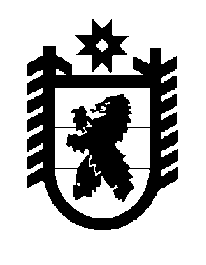 Российская Федерация Республика Карелия    ПРАВИТЕЛЬСТВО РЕСПУБЛИКИ КАРЕЛИЯПОСТАНОВЛЕНИЕот 8 августа 2019 года № 323-Пг. Петрозаводск О внесении изменения в постановление Правительства 
Республики Карелия от 25 февраля 2019 года № 84-ППравительство Республики Карелия п о с т а н о в л я е т:Внести в приложение к постановлению Правительства Республики Карелия от 25 февраля 2019 года № 84-П «О распределении на 2019 год субсидий местным бюджетам на реализацию мероприятий федеральной целевой программы «Развитие Республики Карелия на период до 2020 года»
 и о внесении изменений в отдельные постановления Правительства Республики Карелия» (Официальный интернет-портал правовой информации (www.pravo.gov.ru), 26 февраля 2019 года, № 1000201902260007) изменение, изложив его в следующей редакции: «Приложениек постановлению Правительства Республики Карелияот 25 февраля 2019 года № 84-ПРаспределение 
на 2019 год субсидий местным бюджетамна реализацию мероприятий федеральной целевой программы«Развитие Республики Карелия на период до 2020 года»(тыс. рублей)           Глава Республики Карелия 					                  А.О. Парфенчиков№п/пМуниципальное образованиеСуммаВ том числеВ том числе№п/пМуниципальное образованиеСуммасубсидии из федерального бюджетасубсидии из бюджета Республики Карелия1.Костомукшский городской округ14 049,3013 206,20843,102.Калевальский муниципальный район, в том числе11 408,6010 724,00684,60Боровское сельское поселение11 408,6010 724,00684,603.Лоухский муниципальный район36 116,4633 949,282167,184.Олонецкий муниципальный район53 340,1950 139,403200,795.Пудожский муниципальный район55 847,4652 496,603350,866.Сегежский муниципальный район, в том числе115 657,63108 717,106940,53Сегежское городское поселение31 518,6329 627,301891,337.Сортавальский муниципальный район39 454,4937 086,932367,56Итого325 874,13306 319,5119 554,62».